DJEČJI VRTIĆ DJEČJI SANSVETONEDELJSKA 1810 431 SVETA NEDELJAKLASA: 003-05/21-01/03URBROJ:238/29-138-01-21-2Sveta Nedelja, 31.08.2022.Na temelju  čl.11. Etičkog kodeksa Dječjeg vrtića Dječji san, na svojoj 1. sjednici Upravnog vijeća održanoj 31.08.2022. donosi seODLUKA Za novu članicu Etičkog povjerenstva Dječjeg vrtića Dječji san imenuje se Đurđica Kuhar- servirka/spremačica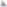 Članica Etičkog povjerenstva Đurđica Kuhar imenuju se na vrijeme od pet (5) godina, računajući od 08.10.2022. godine, a nakon odlaska dosadašnje članice Povjerenstva Nives IvezićČlanica Etičkog povjerenstva iz točke I. ove Odluke dužna je obavljati poslove koji proizlaze iz    odredbi Etičkog kodeksa Dječjeg vrtića Dječji san.Odluka Stupa na snagu danom donošenja i objavljuje se na službenoj stranici i oglasnoj ploči Vrtića.Dostaviti:	Đurđica KuharArhivaOglasna ploča